Week 3: Physical DevelopmentThrowing and CatchingFind a partner and a large ball like a football. Can you throw it and catch it? You can try this by yourself by throwing it up in the air to catch. Challenge: Use a smaller ball like a tennis ball. 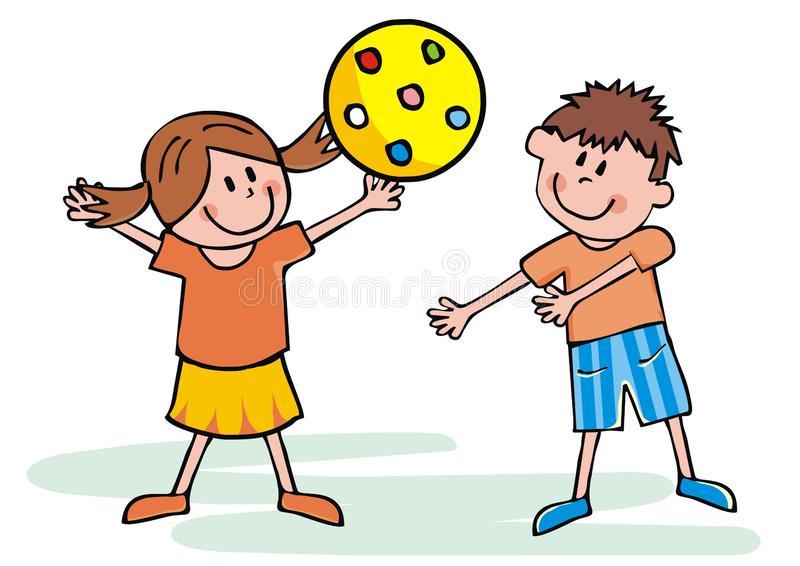 .Remember to take pictures and send them to Miss Lynaugh on Class Dojo!